VADEMECUM DEI SERVIZI	Fin dal 1928, anno della sua fondazione,  per i Ciechi “Regina Margherita” – ONLUS ha perseguito lo scopo di avvicinare alla lettura le persone minorate della vista, fornendo loro un importante strumento di svago e di crescita culturale.	Nel tempo i servizi offerti dalla Biblioteca "Regina Margherita" si sono evoluti e adeguati alle mutate esigenze degli utenti ed oggi coprono diversi settori di intervento.	Scopo del presente documento è quello di offrire agli utenti una sintetica guida alle opportunità che  mette a loro disposizione e di fornire un indispensabile, anche se sommario, strumento di conoscenza sulle procedure da seguire per accedere agli stessi.	Possono accedere ai servizi della Biblioteca tutti i disabili visivi in possesso della cittadinanza italiana e i cittadini stranieri in possesso di permesso di soggiorno affetti da cecità assoluta o in possesso di un residuo visivo fino a 3/10 (tre decimi), secondo la classificazione indicata dalla legge 138/2001.	Ciascuna persona richiedente una qualsiasi tipologia di servizi erogata dalla Biblioteca dovrà sottoscrivere un atto di iscrizione e riceverà una periodica informativa sui servizi offerti dall’ente.A) Fornitura di opere di tutti i generi in formato braille Sono disponibili le seguenti modalità:1) In prestito: l’opera può essere richiesta alla Biblioteca, che provvederà a inviarla tramite posta all’utente; questi, potrà trattenerla per un periodo di tempo non superiore a 2 mesi - con possibilità di proroga per altri 2 mesi - e, una volta terminata la lettura, provvederà a restituirla alla Biblioteca tramite il servizio postale. 	Le proroghe dovranno essere richieste per iscritto.	Qualora, allo scadere della proroga il testo non venga restituito, l'utente è tenuto al rimborso dei costi dell'opera non restituita e verrà sospeso dal servizio prestito.	Il catalogo delle opere ottenibili in prestito è disponibile anche sul sito Web della Biblioteca (https://www.bibliotecaciechi.it/Servizi/prestito/catalogo-opere-letterarie)I testi saranno spediti dalla Biblioteca di norma come raccomandata a mezzo servizio postale e dovranno essere restituiti con lo stesso mezzo. L'utente può richiedere la spedizione e la restituzione dei libri anche a mezzo corriere. In questo caso sarà chiamato a partecipare alle spese con un contributo pari ai costi della spedizione per il rientro dell'opera, oggi fissati a 6,50 Euro. Per accedere al servizio del prestito librario, occorre inviare una richiesta scritta (anche in braille) contenente il proprio nome e cognome, data di nascita, indirizzo e recapito telefonico, codice fiscale, numero della tessera dell’Unione Italiana Ciechi ed Ipovedenti o altra certificazione attestante lo stato di cecità, titolo di studio e professione svolta. L'utente dovrà inoltre indicare se, per l’invio dei volumi braille, si vuole avvalere del servizio postale o del corriere. L’iscrizione al servizio del prestito librario è gratuita. I moduli per l'iscrizione al servizio prestito sono disponibili anche sul sito della Biblioteca.B) Fornitura di opere di tutti i generi in formato digitale 	Gli utenti possono richiedere i testi presenti nei cataloghi della Biblioteca anche in versione digitale.	I testi saranno forniti in file con estensione DOC per essere letti con il display braille, il sintetizzatore vocale o il software ingrandente.	Per accedere al servizio occorre inviare una richiesta scritta (anche in braille) contenente il proprio nome e cognome, data di nascita, indirizzo e recapito telefonico, codice fiscale, numero della tessera dell’Unione Italiana Ciechi ed Ipovedenti o altra certificazione attestante lo stato di cecità, titolo di studio e professione svolta. 	L'utente dovrà inoltre indicare se, per l’invio dei file si vuole avvalere delle mail, del download dal sito tramite password del servizio postale o del corriere espresso. 	L'utente che richiede la spedizione dei libri a mezzo corriere. sarà chiamato a partecipare alle spese con un contributo pari ai costi della spedizione dell'opera oggi fissati a 6,50 Euro.L’iscrizione al servizio è gratuita. C) Acquisto di testi 	L’utente che desideri acquistare un’opera dovrà farne richiesta scritta alla Biblioteca precisando i dati identificativi ed il Codice Fiscale o  della persona o dell'Ente al quale deve essere intestata la fattura. L'opera sarà spedita in contrassegno. 	Il prezzo di acquisto per i testi in braille è fissato in Euro  pagina (facciata) braille oltre al rimborso delle spese di spedizione. Per gli utenti iscritti all'Unione Italiana dei ciechi e degli ipovedenti e per le strutture dell'Unione Italiana dei Ciechi e degli Ipovedenti verrà applicato uno sconto pari al 33,33% e quindi il costo a pagina braille sarà pari ad Euro 0,10 oltre al rimborso delle spese di spedizione.	L'ordine sarà evaso entro 30 giorni dalla richiesta.	I prezzi di acquisto per i testi a caratteri ingranditi sono i seguenti:per gli utenti iscritti all'Unione Italiana dei Ciechi e degli Ipovedenti e le strutture dell'Unione Italiana dei Ciechi e degli Ipovedenti: Euro  volume oltre alle spese di spedizione;per gli altri acquirenti: Euro  volume stampato oltre alle spese di spedizione.	Chi desidera avvalersi dei servizi della Biblioteca per la realizzazione di testi per ipovedenti potrà richiedere preventivi specifici che saranno determinati in relazione ai costi della trascrizione e/o dell'adattamento.D) Redazione e distribuzione dei seguenti periodici1) Minimondo: mensile contenente articoli di argomenti vari (attualità, costume, gastronomia, viaggi, musica, sport); 2) Parliamo di…: mensile contenente articoli a carattere culturale rivolto prevalentemente a studenti e docenti (politica, filosofia, scienze, arti varie);3) Infolibri: notiziario quindicinale che presenta le recensioni delle opere recentemente trascritte dalla Biblioteca;4) L’angolo di Breuss: mensile, dedicato ai giochi enigmistici e ai passatempi vari; 5) Giorno per Giorno: mensile, che presenta calendari di eventi importanti che si verificano nel corso dell’anno (prevalentemente sportivi, ma non solo);6) Suoni: rivista  bimestrale musicale contenente spartiti e testi di brani di musica leggera varia.7) Tiflologia per l’Integrazione: rivista trimestrale, dedicata ai vari aspetti della vita delle persone con disabilità visiva (psicologia, pedagogia, legislazione);E) Trascrizione personalizzata di testi su richiesta (servizio "book on demand")	Questo servizio è svolto dalla Biblioteca a titolo gratuito in favore dei propri utenti: chi desidera far trascrivere un’opera di suo interesse, ad eccezione dei testi scolastici e delle opere in catalogo, dovrà fornire l’edizione a stampa normale e formulare una richiesta scritta, nella quale specificherà il formato preferito (Braille, supporto informatico o caratteri ingranditi). Ogni utente NON potrà richiedere più di un’opera (e con un contenuto massimo di 500 pagine di testo originale) per anno solare;  si impegna a trascrivere l’opera entro quattro mesi dal ricevimento della richiesta. 	Per le richieste superiori alle 500 pagine  si riserva di valutare la richiesta in relazione alle proprie possibilità economiche e di richiedere, eventualmente, un contributo spese all'utente.	Per ogni ulteriore informazione sui servizi sin qui elencati rivolgersi a:Ufficio Relazioni con il PubblicoResponsabile: Dr. Antonio Nicoletta – Sig.ra Emanuela Palmieri Telefono: 039-28327206 / 039-28327209 Fax: 039-833264 E-mail: antonio.nicoletta@bibciechi.it , emanuela.palmieri@bibciechi.itF) Servizi per il sostegno educativo e per l’integrazione scolastica (consulenza Tiflodidattica e trascrizione di testi)	 intende contribuire con i propri servizi a sostenere l'integrazione scolastica degli studenti con disabilità visiva.	Allo scopo di poter meglio rispondere alle esigenze dei propri utenti  ha organizzato propri servizi di consulenza Tiflodidattica e di trascrizione e si è convenzionata con centri di produzione di provata esperienza e professionalità.	Il servizio prevede la fornitura di:1) Servizi di consulenza educativa e Tiflodidattica alle Scuole, alle Famiglie, agli Utenti e alle Istituzioni	Attivati dalla Biblioteca Italiana per i Ciechi su gran parte del territorio nazionale, col coordinamento della Dr.ssa Linda Legname e il supporto organizzativo del Centro di Documentazione Tiflologica, i Centri di Consulenza Tiflodidattica hanno lo scopo di favorire il processo di integrazione scolastica dei disabili visivi attraverso un’opera di informazione e di supporto. Il loro servizio si svolge in maniera itinerante nei rispettivi ambiti territoriali di competenza ed è rivolto a famiglie, scuole e istituzioni, al fine di evidenziare le necessità educative e pedagogiche di ogni giovane minorato della vista e di fornire indicazioni sui sussidi tiflodidattici più opportuni. 	Presso i Centri di Consulenza Tiflodidattica sono presenti mostre permanenti dei materiali didattici speciali e degli ausili tiflotecnici più comuni.	I servizi dei Centri di Consulenza Tiflodidattica sono gratuiti.Elenco dei Centri di Consulenza Tiflodidatticae dei loro rispettivi ambiti territoriali[*= Centri istituiti dalla Federazione Nazionale delle Istituzioni Pro Ciechi]:Agrigento
C/o Unione Italiana dei Ciechi e degli Ipovedenti Via Imera, 280 - 92100 - Agrigento
Tel.: 0922/603166; Fax: 0922/613149; e-mail:cdtag@bibciechi.it
Responsabile: Dott. Gioacchino Di Gloria
(Province di: Agrigento, Trapani, Caltanissetta, Ragusa)*Assisi
C/o Istituto Serafico V.le Marconi, 6 - 06081 - Assisi (PG)
Tel.: 075/8155205; Fax: 075/8198448; e-mail: cctassisi@prociechi.org
Responsabile: Dott.ssa Francesca Piccardi
Consulente tiflologo: Dott. Gianni Sculco
(Province di: Perugia, Terni)Cagliari
C/o Unione Italiana dei Ciechi e degli Ipovedenti Via del Platano, 27 - 09131 - Cagliari
Tel. e Fax: 070/551480; e-mail: cdtca@bibciechi.it
Responsabile: Dott. Michele Di Dino
(Territorio di competenza: Regione Sardegna)Caserta
Via Ferrarecce, 138 - 81100 - Caserta.
Tel.: 0823/326553; Fax: 0823/279358; e-mail: cdtce@bibciechi.it
Responsabile: Dott.ssa Anna Patrizia Farina
(Province di: Caserta, Avellino, Benevento, Salerno)Catania
C/o Polo il Consiglio Regionale UICI Sicilia Via Carmelo Abate, 5 - 95128 - Catania
Tel.: 095/223067; Fax: 095/337052; e-mail: cdtct@bibciechi.it
Responsabile: Dott. Leonardo Sutera Sardo
(Province di: Catania, Messina, Siracusa, Enna)Chieti
Via Brigata Maiella, 15 - 66100 - Chieti
Tel.: 0871/321574; Fax: 0871/322843; e-mail: cdtch@bibciechi.it
Responsabile: Dott.ssa Marisa Giangiulio Giangiulio
(Province di: Chieti, Pescara, Teramo, L'Aquila)Firenze
Via A. Nicolodi, 2 - 50100 - Firenze
Tel. e Fax: 055.586269; e-mail: cdtfi@bibciechi.it
Responsabile: Dott.ssa Elisabetta Franchi
(Province di: Firenze, Lucca, Pistoia, Arezzo, Prato, Pisa, Siena, Livorno, Massa Carrara)*Foggia
Via Gorizia 48 - 71100 - Foggia
Tel.: 0881/707576; Fax: 0881/757995; e-mail: cctfoggia@prociechi.org
Responsabile: Dott.ssa Beatrice Ferrazzano
Consulente tiflologo: Dott. Michele Corcio
(Province di: Foggia, Potenza, Campobasso, Isernia)Lecce
Piazzetta Peruzzi, 1 - 73100 - Lecce
Tel.: 0832/243773; Fax: 0832/252428; e-mail: cdtle@bibciechi.it
Responsabile: Dott. Rocco Spezzano
(Province di: Lecce, Brindisi, Taranto)Napoli
Via S. Giuseppe dei Nudi, 80 - 80135 - Napoli
Tel.: 081/7142309; Fax: 081/643064; e-mail: cdtna@bibciechi.it
Responsabile: Dott.ssa Carmela Nevano
(Province di: Napoli)*Padova
C/o Istituto Configliachi Via Sette Martiri, 33 - 35100 - Padova
Tel.: 049/8726507; Fax: 049/8728806; e-mail: cctpadova@prociechi.org
Responsabile: Dott.ssa Federica Piz
(Province di: Padova, Venezia, Verona, Rovigo, Vicenza, Trento, Bolzano, Treviso)*Palermo
C/o Istituto dei Ciechi O.R. Florio e Salamone Via Angiò, 27 - 90146 - Palermo
Tel.: 091.8601105; Fax: 091.8601106; e-mail: cctpalermo@prociechi.it
Responsabile: Dott.ssa Maria Concetta Cusimano
(Province di: Palermo)Pesaro
Via G. Vanzolini, 4 - 61121 - Pesaro
Tel. e fax: 0721/422184 e-mail: cctpu@bibciechi.it
Responsabile: Dott.ssa Nicoletta Grassi
(Province di: Ancona, Ascoli Piceno, Macerata, Pesaro e Urbino)Reggio Calabria
Via Don Minzoni, 12 - 89100 - Reggio Calabria
Tel.: 0965/817907; Fax: 0965/311624; e-mail: cdtrc@bibciechi.it
Responsabile: Dott.ssa Sabrina Stuppino
(Province di: Reggio Calabria, Catanzaro, Cosenza, Crotone, Vibo Valentia)Roma
C/o Biblioteca Nazionale Centrale Viale Castro Pretorio, 105 - 00185 - Roma
Tel. e Fax: 06.58364131; e-mail: cdtrm@bibciechi.it
Responsabile: Dott. Domenico Bresciamorra
(Province di: Roma, Viterbo, Rieti, Latina, Frosinone, Grosseto)*Rutigliano 
C/o Centro provinciale educativo e riabilitativo per videolesi "Gino Messeni-Localzo" Via San Francesco d'Assisi, 113/A - 70018 - Rutigliano (BA)
Tel: 080.2147221; Fax: 080.2147223; e-mail: cctrutigliano@prociechi.it
Responsabile: dott.ssa Laura Iurlo Referente: dott. Vincenzo Rotolo
(Province di: Bari, BAT, Matera)Trieste
Via XXX Ottobre, 4 - 34122 - Trieste.
Tel. e Fax: 040.2038163; e-mail: cdtts@bibciechi.it
Responsabile: Dott.ssa Nadia De Devitis
(Province di: Trieste, Udine, Pordenone, Gorizia, Belluno)2) Servizi di produzione di testi scolastici2.1) Testi in formato braille 	Il servizio di trascrizione in braille di testi di studio è realizzato da personale altamente specializzato, che ha maturato una lunga esperienza nel settore dell'utilizzazione del sistema braille e delle modifiche tiflologiche che è necessario apportare al testo scolastico per renderlo accessibile e fruibile da parte dello studente non vedente.	Per questo servizio è prevista la partecipazione alla spesa da parte degli Enti Locali titolari delle competenze in materia di tutela del diritto allo studio.	Gli Enti Pubblici, le Istituzioni Scolastiche e quanti sono interessati a richiedere i servizi di trascrizione di testi di studio in formato braille dovranno inoltrare richiesta di preventivo a:U.O. Enti Locali Sig.ra Ester CresciTelefono: 039-28327229  Fax: 039-833264  E-mail: ecresci@bibciechi.it  ,  trascrizioni@bibciechi.it 	Il catalogo delle opere già realizzate è disponibile anche sul sito Web della Biblioteca (http://93.51.219.84/) 2.2) Testi a caratteri ingranditi per ipovedenti	Si tratta di un servizio "personalizzato" che consente la fornitura di testi di studio realizzati "su misura" delle residue capacità visive dello studente intervenendo sul tipo e sulla grandezza del carattere, sul suo spessore, sulle spaziature, sui contrasti cromatici ecc.	Anche per questo servizio è prevista la partecipazione alla spesa da parte degli Enti Locali titolari delle competenze in materia di tutela del diritto allo studio.	Gli Enti Pubblici, le Istituzioni Scolastiche e quanti sono interessati a richiedere i servizi di trascrizione di testi di studio in a caratteri ingranditi per gli alunni ipovedenti dovranno inoltrare richiesta di preventivo a:U.O. Enti Locali Sig.ra Ester CresciTelefono: 039-28327229  Fax: 039-833264  E-mail: ecresci@bibciechi.it  ,  trascrizioni@bibciechi.it 	Il catalogo delle opere già realizzate è disponibile anche sul sito Web della Biblioteca (http://93.51.219.84/)2.3) Testi in formato digitale	È istituito presso  per i Ciechi “Regina Margherita” il Servizio Nazionale del Libro Informatico.	Scopo del servizio è quello di fornire a tutti gli utenti che ne facciano richiesta la versione informatica dei testi di studio, fruibile con il display braille, il sintetizzatore vocale o con software ingrandente.	Le versioni tipo che oggi  mette a disposizione dei propri utenti sono:file in versione PDF a bassa risoluzione;file in formato DOC accessibili con software WORD e fruibili con display braille e/o sintetizzatore vocale;file in formato TXT accessibili:file in formato DOC accessibili con software WORD e successivi e fruibili con lo zoom del personal computer o con il software ingrandente.	Sono possibili, su richiesta e compatibilmente con le disponibilità del servizio, anche adattamenti atti a soddisfare particolari esigenze.Per ogni utente sarà approntata una scheda tecnica con le specifiche delle periferiche utilizzate e dei file.Gli utenti per accedere al servizio dovranno richiedere nome utente e password registrandosi sul sito (http://93.51.219.83/) alla voce “Login - Registrazione nuovo utente” e una volta ricevute le credenziali dagli uffici della Biblioteca ritornare sulla stessa pagina web entrare come utenti registrati inserire direttamente i titoli delle opere nel sistema, se impossibilitati dovranno farsi supportare dal CCT di riferimento a livello regionale e ove non presente dalle scuole; 	L’iscrizione al Servizio Nazionale del Libro Informatico scolastico ammonta a € 50,00 per ogni anno solare e dà gratuitamente diritto:alla fornitura e all'eventuale trasformazione nella versione informatica richiesta, di tutti i testi scolastici presenti nel catalogo;alla fornitura e all'eventuale trasformazione, nella versione informatica desiderata, di tutti i testi scolastici in adozione appositamente richiesti e forniti dalle Case Editrici, che verranno forniti all’utenza possibilmente entro 30 giorni dalla data di arrivo del CD o di altro supporto informatico dalle Case Editrici e comunque non oltre i 3 mesi dalla data di arrivo;alla realizzazione - previa fornitura della versione originale dell'opera da realizzare - di file in formato PDF/immagine dei testi compresi nelle scelte adozionali della classe frequentata e non forniti dalle Case Editrici entro 60 giorni dalla richiesta; al ricevimento del materiale al proprio domicilio, nelle forme che saranno concordate con l’iscritto e realizzate dalla Biblioteca (mail e download dal sito tramite password, CD spedito tramite servizio postale gratuito o corriere). L'utente che richiede la spedizione dei CD a mezzo corriere sarà chiamato a partecipare alle spese con un contributo pari ai costi della spedizione dell'opera, oggi fissati a 6,50 Euro. Inoltre, quali servizi aggiuntivi previo versamento di un corrispettivo da definire:all’applicazione di uno sconto, pari a quello applicato nei confronti degli Enti Locali e delle Istituzioni Scolastiche, per le richieste dei servizi di trascrizione e di stampa dei testi su supporto cartaceo;alla realizzazione - previa fornitura della versione originale dell'opera da realizzare - di file in formato DOC dei testi compresi nelle scelte adozionali della classe frequentata e non forniti dalle Case Editrici entro 60 giorni dalla richiesta.Il servizio nazionale del libro informatico è strettamente connesso alle eventuali limitazioni derivanti dagli specifici accordi che  sottoscrive con l'Associazione Italiana degli Editori e con i singoli marchi editoriali.  avrà cura di pubblicare integralmente sul proprio sito gli accordi in vigore.Al servizio sono introdotte le seguenti limitazioni e particolarità:Per tutti gli utenti:Il numero massimo di testi con estensione .PDF fornibili nell'anno solare, compresi quelli già presenti nei cataloghi, non può superare il limite di 25. Eventuali eccezioni dovranno essere autorizzate dall'amministrazione.Ogni anno possono essere richieste e fornite gratuitamente fino a 2.000 pagine di testo originale in file con estensione .DOC. I testi già presenti nel catalogo non concorrono al conteggio delle 2.000 pagine.Per gli studenti:- Per gli alunni delle scuole Primaria e Secondaria i testi fornibili sono esclusivamente quelli in adozione nella classe frequentata. - Per gli studenti della scuola secondaria di I° e II° e grado a decorrere dall'anno scolastico 2022-2023 è possibile fornire i testi di matematica in una versione fruibile con il software LAMBDA. I limiti sono:- massimo richiedibile: 300 pagine/anno, prevalentemente della parte teorica;- tempi di consegna: a) completa entro settembre per le richieste pervenute entro il 31 marzo;b) frazionata a partire da settembre per le richieste pervenute entro il mese di maggio;c) da concordare per le richieste pervenute entro il mese di giugno;d) eventuali richieste pervenute dal mese di luglio in poi potranno essere rifiutate.- Per gli studenti universitari i testi fornibili sono esclusivamente quelli riferiti al corso di laurea frequentato e previsti nel piano di studi dell'anno accademico in corso, e non potranno superare il numero di due per ciascuna materia. Per i docenti: - Per i docenti i testi fornibili sono esclusivamente quelli riferiti alle materie di insegnamento ed alle classi assegnate. L’interessato dovrà presentare idonea documentazione comprovante il suo status di docente, le materie di insegnamento e le classi assegnate per l’anno di riferimento.- Per i testi forniti dalle Case Editrici e richiesti in versione DOC (non presenti in archivio) la fornitura è gratuita sino a 2.000 pagine annue. Oltre tale limite è dovuto un contributo di 1 Euro a pagina/libro; - In caso di richieste in formato DOC riferite a testi scolastici pluriennali (antologie, letterature, grammatiche etc.) non presenti in catalogo, è necessario che l'utente indichi per l'adattamento solo le parti relative alla classe che dovrà frequentare. Laddove nella modulistica non fosse presente tale indicazione, verrà rielaborata in formato DOC solo la parte pertinente all'anno scolastico di riferimento dell'iscrizione;- Sono ammesse richieste "miste", cioè richieste di testi in formato PDF e di testo in formato DOC o TXT           Per ogni ulteriore informazione rivolgersi a:U.O. Servizio Nazionale del Libro InformaticoSig.ra Michela Piccirillo – Sig.ra Anna PalmeseTelefono: 039-28327218 / 039-28327231  Fax: 039-833264 Il catalogo delle Opere già realizzate è disponibile sul sito Web della Biblioteca (http://93.51.219.83/)2.4) Servizi di trascrizione per gli studenti di corsi universitari 	Gli studenti di corsi universitari possono inoltrare richiesta alla Biblioteca per ottenere la trascrizione di un solo testo su supporto cartaceo (in braille o a caratteri ingranditi) per ciascun esame da sostenere. Per avvalersi di questo servizio lo studente interessato dovrà inoltrare richiesta allegando copia del libretto universitario e del piano di studi.           La trascrizione del testo richiesto sarà gratuita. 	Per la richiesta di testi di studio in versione digitale lo studente potrà avvalersi, al pari degli altri studenti, del servizio nazionale del libro informatico con le agevolazioni e le limitazioni ivi indicate.          Per ogni ulteriore informazione rivolgersi a:U.O. Enti Locali Sig.ra Ester Cresci – Sig.ra Antonella FioreTelefono: 039-28327229 / 039-28327225 Fax: 039-833264  E-mail: ecresci@bibciechi.it  ,  trascrizioni@bibciechi.it G) Trascrizione di testi scolastici su richiesta di Docenti	Ogni docente disabile visivo potrà richiedere la trascrizione gratuita dei testi adottati nella classe in cui insegna e per le sole materie di sua competenza. Il testo sarà fornito compatibilmente con le possibilità/capacità produttive e con le risorse economiche disponibili dell’Ente.         Per ogni ulteriore informazione rivolgersi a:U.O. Enti Locali Sig.ra Ester Cresci – Sig.ra Antonella FioreTelefono: 039-28327229 / 039-28327225 Fax: 039-833264  E-mail: ecresci@bibciechi.it, trascrizioni@bibciechi.it H) Altre produzioni 	 fornisce servizi di trascrizione e di verifica richieste da privati non utenti e da Istituzioni pubbliche o private di materiale di qualsiasi genere. 	In particolare:trascrizioni su supporto cartaceo in braille o a caratteri ingranditi ad uso degli ipovedenti o in versione digitale di estratti conto bancari, brochure, manuali, materiale vario;trascrizioni in braille su lastre metalliche;consulenza sulla corretta utilizzazione della segnografia braille su medicinali o altro.	Per ogni ulteriore informazione e per i preventivi di spesa rivolgersi a:Sig.ra Ester CresciTelefono: 039-28327229 / 039-28327225 Fax: 039-833264  E-mail: ecresci@bibciechi.it, trascrizioni@bibciechi.it I) Il Polo Musicale e i suoi servizi:	Il Polo Musicale è stato costituito dalla Biblioteca per favorire la diffusione della conoscenza della musica tra i minorati della vista.I principali servizi erogati dal Polo Musicale sono:servizi di consulenza e di informazione sulla segnografia braille, sui software applicativi, ecc.;servizi di trascrizione di spartiti musicali e di testi musicologici;diffusione delle pubblicazioni e delle riviste specifiche destinate ai non vedenti (Suoni).1) Trascrizione e correzione di spartiti su richiesta personalizzata	Per accedere ai servizi di trascrizione personalizzata gli utenti dovranno versare una quota di iscrizione pari a Euro 60 (sessanta) per ogni anno solare nel quale richiedono tali servizi.Dal versamento della quota di iscrizione sono esclusi:- gli studenti iscritti a regolari corsi di studio e a corsi di Conservatorio;- i docenti non vedenti di materie musicali delle scuole di ogni ordine e grado.Gli utenti potranno richiedere la trascrizione gratuita di spartiti musicali entro un limite tassativo di 50 pagine braille l’anno inviandone gli originali in nero (non si accettano le fotocopie) che verranno ceduti all’ente in cambio di una copia nella versione braille che sarà consegnata al richiedente entro 6/9 mesi. Oltre le 50 pagine e sino al limite massimo di 100 pagine sarà richiesto un ulteriore contributo di Euro  pagina braille a titolo di partecipazione alle spese di produzione. Le richieste di trascrizione superiori alle 100 pagine braille saranno a totale carico del richiedente. L’Ente si riserva di rifiutare eventuali richieste di trascrizione che non possono essere soddisfatte per motivazioni di ordine economico e/o temporale.Avranno priorità le richieste di trascrizione di programmi di esame, prove di concorsi, materiali per concerti, ecc. che dovranno essere opportunamente documentate.2) Servizio “Spartiti on demand”Chi lo desidera può inoltrare specifica richiesta di trascrizione di un’opera musicale per anno solare che, previa valutazione preliminare dell'ufficio competente, verrà prodotta tramite il software BrailleMuse e messa a disposizione dell'utente secondo le modalità richieste.Il prodotto fornito tramite il servizio "spartiti on demand" viene validato se ritenuto idoneo per finalità di studio, analisi o semplice consultazione e subisce un processo di reimpaginazione, per una facile fruizione, secondo le tradizionali consuetudini di trascrizione.Al seguente link è possibile ottenere tutte le informazioni sui limiti e sulle modalità di fruizione del servizio: https://www.bibliotecaciechi.it/spartiti-on-demand 3) Trascrizione di testi musicologici su richiesta personalizzata	Ogni utente potrà richiedere la trascrizione gratuita di un testo musicologico a prevalente contenuto testuale all’anno. Il testo sarà fornito compatibilmente con le possibilità/capacità produttive e con le risorse economiche disponibili dell’Ente.4) Acquisto di spartiti musicali e testi musicologici presenti nei cataloghiGli spartiti musicali e i testi musicologici presenti nel catalogo della Biblioteca possono essere acquistati secondo i costi indicati per ciascun titolo.5) Diffusione e distribuzione di rivisteIl Polo Musicale cura la distribuzione:della rivista bimestrale “Suoni”, l’unica contenente spartiti di musica leggera, jazz e didattica attualmente prodotta in Italia in sistema braille.6) Distribuzione di software applicativi	 – con il contributo economico dell’Unione Italiana dei Ciechi e degli Ipovedenti, dell’I.Ri.Fo.R., della Federazione Nazionale delle Istituzioni pro Ciechi e dell’Istituto per i Ciechi “F. Cavazza” – ha curato la realizzazione di un software denominato BME2 che consente ai musicisti non vedenti di realizzare autonomamente la stampa in caratteri comuni degli spartiti musicali. 	Il software è distribuito previo versamento di un contributo pari a: 30 Euro per i privati iscritti all’Unione Italiana dei Ciechi e degli Ipovedenti 150 Euro per i privati e per le Istituzioni.	La Biblioteca distribuisce ai propri utenti, ai docenti curriculari e di sostegno ed agli operatori, del settore un software denominato WINTALBRA che consente la predisposizione e la stampa braille di testi scritti in WORD o RTF	Il software viene spedito all'indirizzo indicato dal richiedente a mezzo contrassegno al costo di spedizione fissato in euro 7,50 (sette/50)7) Cataloghi	Il Polo Musicale cura la predisposizione e distribuzione di cataloghi in formato braille, elettronico e in nero del materiale musicale in vendita e in prestito. I cataloghi sono gratuiti. Il catalogo delle Opere musicali in vendita è disponibile anche sul sito Web della Biblioteca (www.bibciechi.it)	Per ogni ulteriore informazione rivolgersi a:Polo MusicaleResponsabile: Sig. Gianluca Casalinotelefono 039-28327216 – 039-28327217 Fax: 039-833264 E-mail: polomus@bibciechi.it L) Centro di Documentazione Tiflologica - Roma	Istituito ai sensi della legge n. 52 del 20 gennaio 1994, il Centro di Documentazione Tiflologica costituisce un polo documentale sulle tematiche socio-pedagogiche inerenti la disabilità visiva. La sua biblioteca raccoglie monografie, riviste specializzate e videocassette ed effettua lo spoglio dei periodici, al fine di offrire una informazione il più precisa possibile a ricercatori, operatori scolastici e sociali, nonché a familiari che vogliono documentarsi.	Gli utenti possono richiedere ricerche bibliografiche specifiche sulle problematiche inerenti la disabilità visiva.Per accedere è sufficiente esibire un documento di riconoscimento.	I servizi erogati dal Centro di Documentazione Tiflologica sono gratuiti.	Per ogni ulteriore informazione rivolgersi a:Centro di Documentazione Tiflologica Responsabile: Dott. Francesco Giacanelli Via della Fontanella di Borghese 23 – 00186 Romatelefono 06-6889210 Fax – 06-68136227 E-mail cdtinfo@bibciechi.itAPPENDICE1) I nostri indirizzi e i nostri oraria) Biblioteca Italiana per i Ciechi “Regina Margherita” – ONLUSVia G. Ferrari, 5/a – 20900 – MonzaTel. 039-283271 Fax. 039-833264Casella postale 285 - 20900 MonzaE-mail: bic@bibciechi.ithttps://www.bibliotecaciechi.it/Gli orari di apertura al pubblico sono i seguenti:Lunedì: 8.00 – 13.00; 14.00 - 17.00Martedì: 8.00 – 13.00; 14.00 - 17.00Mercoledì: 8.00 – 13.00; 14.00 - 17.00Giovedì: 8.00 – 13.00; 14.00 - 17.00Venerdì: 8.00 – 14.00.b) il Centro di Documentazione TiflologicaBiblioteca Italiana per i Ciechi – Centro di Documentazione Tiflologica - Via della Fontanella di Borghese 23 – 00186 Roma – Tel. 06-68809210; Fax 06-68136227;E-mail: cdtinfo@bibciechi.ithttps://www.bibliotecaciechi.it/Servizi/documentazione-tiflologica/centro-di-documentazione-tiflologicaGli orari di apertura sono i seguenti:Lunedì 8.00 – 14.00; 15.00 – 17.00Martedì 8.00 - 14.00; 15.00 - 17.00Mercoledì 8.00 - 14.00; 15.00 - 17.00Giovedì 8.00 - 14.00; 15.00 - 17.00Venerdì 8.00 - 14.00c) Centri di Consulenza Tiflodidattica L'elenco completo dei Centri di Consulenza Tiflodidattica con l’indicazione dei rispettivi ambiti territoriali di competenza è presente nelle pagine precedenti di questo documento e su Internet al seguente indirizzo:https://www.bibliotecaciechi.it/Servizi/consulenza/centri-di-consulenza-tiflodidattica Gli orari di apertura al pubblico, di norma, sono i seguenti:Lunedì 8.00 – 14.00; 15.00 – 17.00Martedì 8.00 - 14.00; 15.00 - 17.00Mercoledì 8.00 - 14.00; 15.00 - 17.00Giovedì 8.00 - 14.00; 15.00 - 17.00Venerdì 8.00 - 14.00Aggiornamento del 15 novembre 2021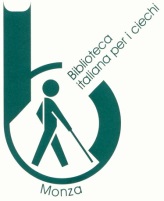 BIBLIOTECA ITALIANA PER I CIECHI«REGINA MARGHERITA» – ONLUSEnte morale riconosciuto con D.P.R. 5-3-1951 n. 974Medaglia d'Oro per i Benemeriti della Scuola, della Cultura e dell'Arte20900 MONZA - Via G. Ferrari 5/a - Tel. 039.283271 - Fax 039.833264E-mail: bic@bibciechi.it - Internet: http://www.bibliotecaciechi.itRivistaVersione  normaleVersionebrailleVersione digitaleMinimondonon pubblicataGratuitoGratuitoParliamo di…non pubblicataGratuitoGratuitoInfolibrinon pubblicataGratuitoGratuitoSuoninon pubblicataGratuito (1)Gratuita (sul sito)Tiflologia per l'integrazione15,00 €15,00 €10,00 € (su CD), gratuita sul sitoL’Angolo di BreussNon pubblicataGratuitoGratuitoGiorno per GiornoNon pubblicataGratuitoGratuito